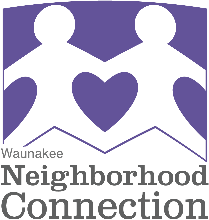 NEIGHBOR TO NEIGHBOR FUNDApplicationThe Neighbor to Neighbor program goal is to provide financial assistance to individuals or families who are experiencing a short-term, unexpected financial crisis. In addition to funds being available, the program can also include specialized case management and support for you as you work to recover from the situation that has caused the financial need. Name: ____________________________________________________	Date: ________________________Amount of financial assistance needed: $_____________	Is this need:  one-time	 recurring	If recurring, how frequently and for how long? (e.g., monthly for three months) __________________What circumstances have occurred that have created this financial need? _____________________________	___________________________________________________________________________________Household Information “Household” includes all individuals who share use of a dwelling unit as primary quarters for living. How many adults (18 yrs and older) currently live in the household?  ______How many children (under 18 yrs) currently live in participant’s household?  ______Employment InformationWhat is your current employment status?Employed more than full-time (overtime or more than one job)Employed full-timeEmployed part-timeWorking and in school or job trainingLaid off/furloughed, waiting for call back – If so, when do you anticipate being called back? _________Currently in school or job trainingCurrently seeking employmentHomemaker, not seeking employmentDisabled, not seeking employmentRetired, not seeking employmentCurrent employer, school, or job training program: ________________________________________________Street: _________________________________	City: ____________________  State: ______  Zip: ______Phone: _________________________________Other Financial AssistanceFrom what other sources, if any, have you sought financial assistance?What additional information, if any, would you like us to know about your situation? _____________________	___________________________________________________________________________________	___________________________________________________________________________________I (we) certify that the above statements are true, accurate and complete to the best of my (our) knowledge and belief. I (we) agree to notify Waunakee Neighborhood Connection in writing upon any material change in the information provided herein, and further acknowledge that Waunakee Neighborhood Connection will continue to regard this statement as true and complete until receipt of such written notification. This application and any attachments will remain the property of Waunakee Neighborhood Connection. I (we) authorize Waunakee Neighborhood Connection to obtain income and credit verification. We understand that this information will be kept confidential. Signature of applicant: ______________________________________________	Date: __________________Signature of co-applicant: ___________________________________________	Date: __________________Attach:	 Proof of income received in the last 30 days for all members of household over 18 years of age	 Proof of layoff/furlough (if applicable)	 Proof of food stamps, TANF, or other assistance programsSourceAmountConsidering ApplyingHave AppliedHave Received$$$Household Monthly BudgetHousehold Monthly Budget Income  Income  Income ExpensesExpensesSource #1: $            $           Rent/Mortgage $        Source #2: $            $           Renter/Homeowner Insurance $       Source #3: $            $           Gas/Electric $        Source #4: $           $          Water $        Total Income $           $          Phone/Internet $        Cell Phone $        TV (cable, Hulu, etc.) $        Food/Groceries $        Gasoline $        Car payment $       Car maintenance/repair $       Car insurance $        Other #1: $        Other #2: $        Other #3: $        Other #4: $        Total Expenses $        